Cartes de contours de formes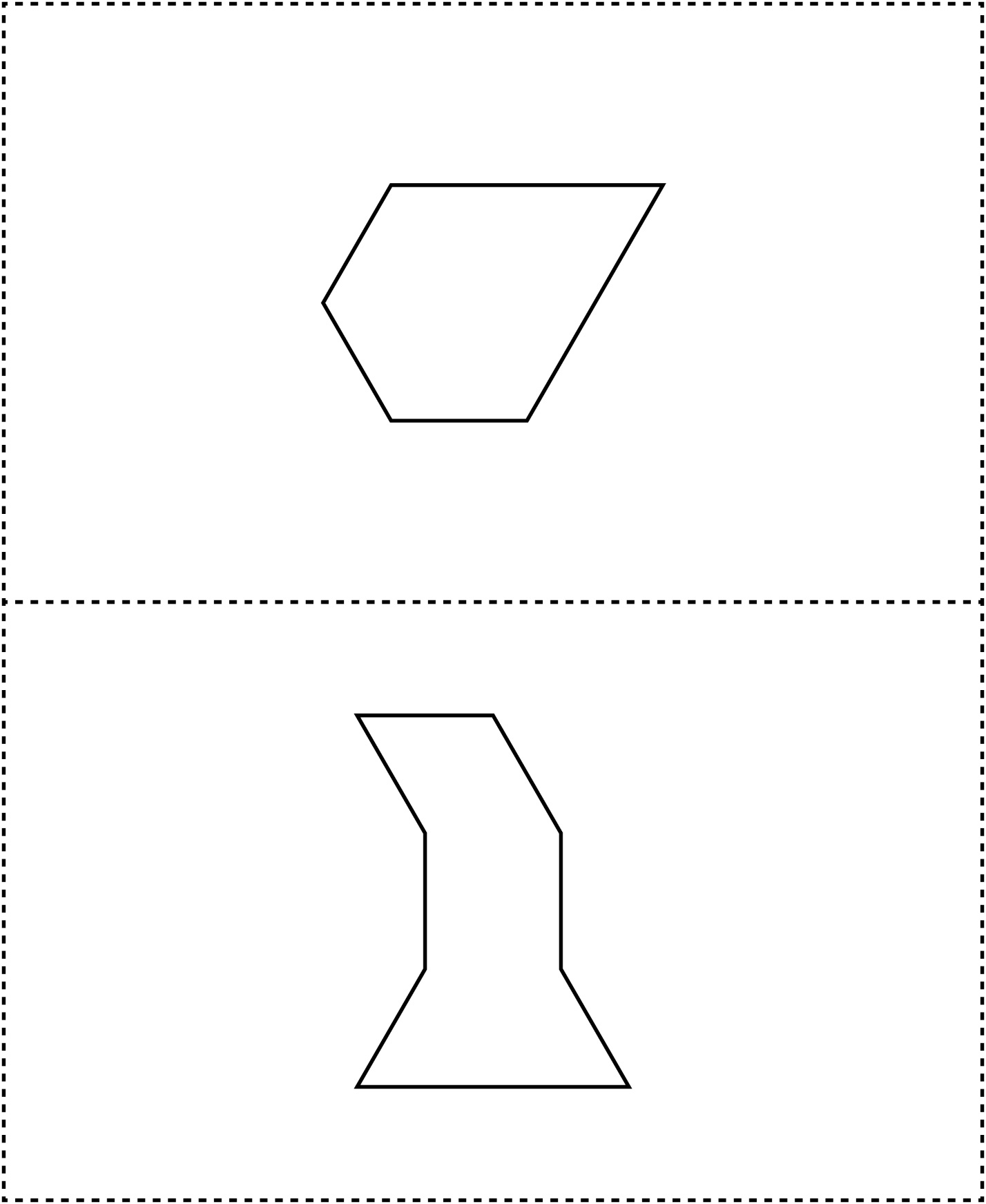 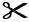 Cartes de contours de formes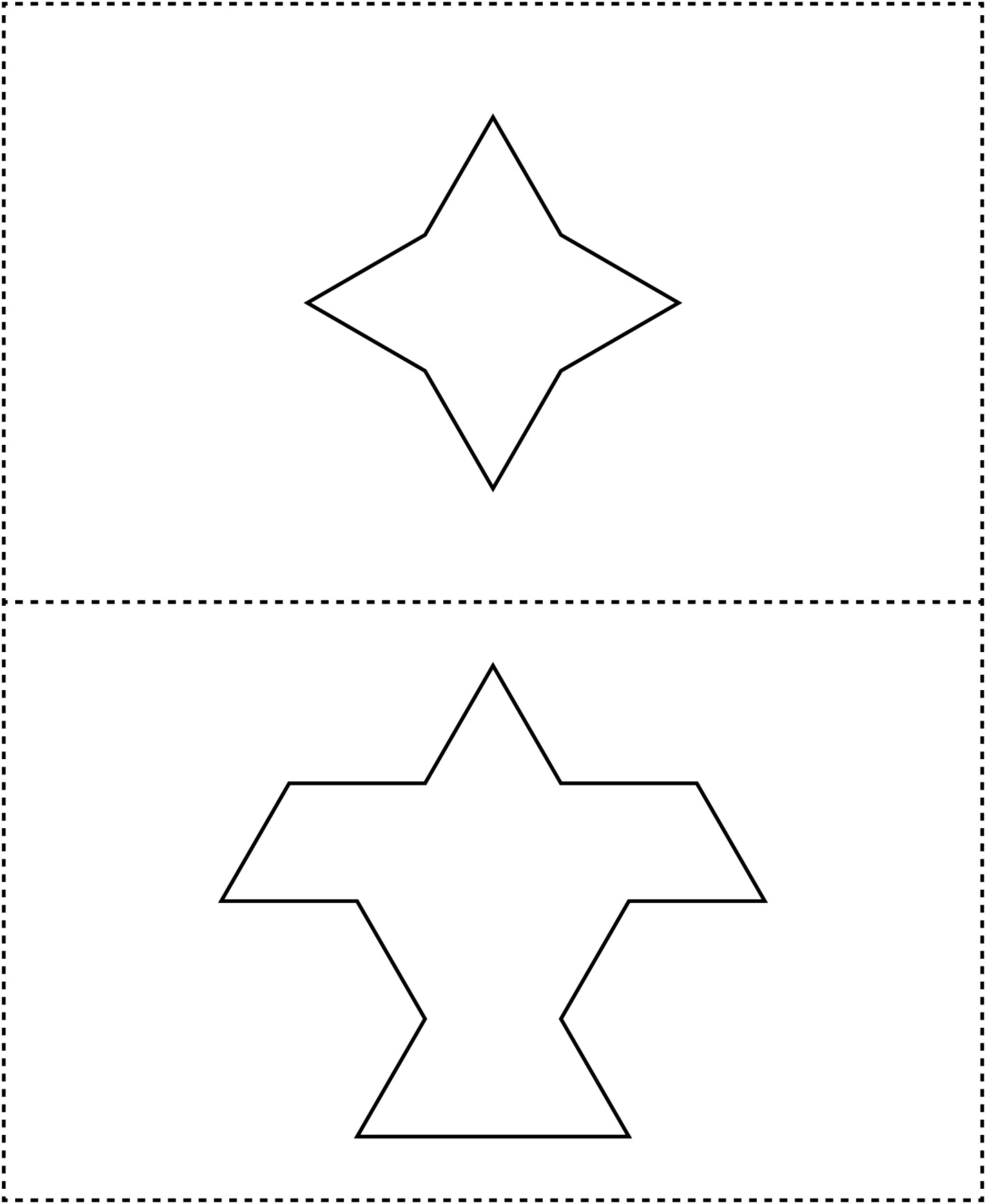 